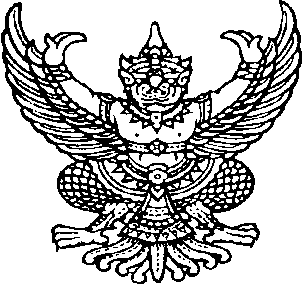 ประกาศองค์การบริหารส่วนตำบลโคกสะอาดเรื่อง เจตนารมณ์การป้องกันและต่อต้านการทุจริตคอร์รัปชั่นองค์การบริหารส่วนตำบลโคกสะอาดประจำปีงบประมาณ พ.ศ, ๒๕๖2ตามที่ องค์การบริหารส่วนตำบลทุ่งนนทรี ได้ประกาศกำหนดนโยบายต้านคุณธรรมจริยธรรมพนักงานส่วนตำบล และพนักงานจ้าง ขององค์การบริหารส่วนตำบลทุ่งนนทรี ประจำปีงบประมาณ พ.ศ.2562 โดยมีวัตถุประสงค์เพื่อให้ข้าราชกา พนักงาน และลูกจ้าง ยืดถือเป็นหลักการหรือแนวทางปฏิบัติอันเป็นเครื่องกำกับความประพฤติของตน องค์การบริหารส่วนตำบลโคกสะอาดจึงมีนโยบายการรับผิดชอบ แนวทางปฏิบัติ และข้อกำหนดในการดำเนินการที่เหมาะสม เพื่อป้องกันและต่อต้านการทุจริตคอร์รัปชั่น และเป็นแนวทางการปฏิบัติที่ชัดเจนในการปฏิบัติหน้าที่ ดังนี้๑. ปฏิบัติตามนโยบายการป้องกันและต่อต้านการทุจริต การให้หรือรับสินบนจรรยาบรรณวิชาชีพ รวมทั้งกฎ ระเบียบ และข้อบังคับขององค์กรบริหารส่วนตำบลโคกสะอาดโดยต้องไม่เข้าไปเกี่ยวข้องกับการทุจริต คอร์รัปชั่น ในทุกรูปแบบ ไม่ว่าโดยทางตรงหรือทางอ้อม๒, ไม่กระทำการใดๆ ที่เป็นการแสดงถึงเจตนาว่าเป็นการทุจริตคอร์รัปชั่น การให้หรือรับสินบน แก่ผู้ที่มีส่วนได้เสียที่เกี่ยวข้องกับองค์การบริหารส่วนตำบลโคกสะอาดในเรื่องที่ตนมีหน้าที่รับผิดชอบทั้งทางตรงหรือโดยอ้อมเพื่อให้ได้มาซึ่งผลประโยชน์แก่องค์กร ตนเอง หรือผู้ที่เกี่ยวข้อง3. ไม่ละเลยหรือเพิกเฉย เมื่อพบเห็นการกระทำที่ข้าข่ายการทุจริตคอร์รัปชั่นที่เกี่ยวข้องกับองค์กรบริหารส่วนตำบลโคกสะอาดโดยถือเป็นหน้าที่ที่ต้องแจ้งให้ผู้บังคับบัญชา หรือบุคคลที่รับผิดชอบได้ทราบ และให้ความร่วมมือในการตรวจสอบข้อเท็จจริงต่างๆ๔. ในการดำเนินการใดๆ ที่อาจมีความเสี่ยต่อการเกิดทุจริตคอร์รัปชั่น บุคลากรทุกระดับจะต้องปฏิบัติโดยเฉพาะในเรื่องดังต่อไปนี้ ด้วยความระมัดระวัง๔.๑ การให้ หรือรับของขวัญ ของกำนัล การเลี้ยงรับรอง และค่าใช้จ่ายอื่นที่เกี่ยวข้อง ให้เป็นไปตามกฎ ระเบียบ แนวทางการปฏิบัติที่ดีที่กำหนดไว้๔.๒ ไม่รับทรัพย์สิน สิ่งของ ของขวัญ ของกำนัลใดๆ หรือประโยชน์อื่น อันเป็นการชักนำให้เกิดการละเว้นการปฏิบัติหน้าที่ของตน๔.๓ การให้เงินสนับสนุน ไม่ว่าจะเป็นเงิน วัตถุหรือทรัพย์สิน แก่กิจกรรมหรือโครงการใดต้องมีการระบุชื่อองค์กรบริหารส่วนตำบลโคกสะอาด โดยการให้การสนับสนุนนั้นต้องมีวัตถุประสงค์เพื่อส่งเสริม ภาพลักษณ์ที่ดีและต้อดำนิการด้วยความโปร่งใส ผ่านขั้นตอนตามระเบียบที่กำหนดไว้ และถูกต้องตามกฎหมาย๔.๔ การจัดซื้อ จัดจ้างกับภาครัฐ หรือเอกชน รวมถึง การติดต่องานกับภาครัฐหรือเจ้าหน้าที่ภาครัฐ หรือเอกชน ตลอดจนบุคคลที่มีหน้าที่เกี่ยวข้องใดการดำเนิน ให้หัวหน้าส่วนราชการมีหน้าที่ควบคุม กำกับดูแล จะต้องเป็นไปด้วยความโปร่งใส ซื่อสัตย์ และต้องดำเนินการให้เป็นไปตามกฎเกี่ยวข้อง๔.๕ องค์การบริหารส่วนตำบลโคกสะอาด มีนโยบายเป็นกลางทางการเมือง โดยบุคลกรทุกคนมีสิทธิและเสรีภาพทางการเมืองตามกฎหมาย แต่พึงตระหนักที่จะไม่ดำเนินการ หรือดำเนิน๔.๕ องค์การบริหารส่วนตำบลโคกสะอาด มีนโยบายเป็นกลางทางการเมือง โดยบุคลกรทุกคนมีสิทธิและเสรีภพหางการเมืองตามกฎหมาย แต่พึงตระหนักที่จะไม่ดำเนินการ หรือดำเนินกิจกรรใดๆ รวมถึงการนำทรัพย์กรใดๆ ไปใช้เพื่อดำเนินการหรือกิจกรรมทางการเมือง อันจะทำให้องค์การบริหารส่วนตำบลโคกสะอาดสูญเสียความเป็นกลางหรือได้รับความเสียหายจากการเข้าไปมีส่วนเกี่ยวซ้องและการให้ความช่วยเหลือทางการเมืองมาตรการ/แนวทางดำเนินงาน๑. องค์การบริหารส่วนตำบลทุ่งนนทรี จะสนับสนและส่งเสริมให้บุคลากรทุกระดับเห็นความสำคัญและมีจิตสำนึกในการป้องกันและต่อต้านทุจริต คอร์รัปชั่น รวมทั้งจัดให้มีการควบคุมภายในเพื่อป้องกันการทุจริต คอร์รัปชั่น การให้หรือรับสินบน ในทุกรูปแบบ๒.แนวปฏิบัติในการต่อต้านการทุจริตและคอรัปชั่นนี้ ครอบคลุมไปถึงกระบวนการบริหารงานบุคคล ตั้งแต่การสรรหาหรือการคัดเลือกบุคลากร การเลื่อนตำแหน่ง การฝีกอบรม การประเมินผลการปฏิบัติงานและการให้ผลตอบแทนแก่พนักงาน โดยกำหนดให้ผู้บังคับบัญชาทุกระดับ มีหน้าที่สื่อสารทำความเข้าใจกับพนักงานผู้ใต้บังคับบัญชา เพื่อนำไปใช้ปฏิบัติในหน้าที่ที่อยู่ในความรับผิดชอบ และควบคุมดูแลการปฏิบัติให้เป็นไปอย่างมีประสิทธิภาพสอดคล้องกับแนวปฏิบัตินี้3. องค์การบริหารส่วนตำบลทุ่นนทรี จะให้ความเป็นธรรมและคุ้มครองพนักงาน หรือบุคคลอื่นใดที่แจ้งเบาแสหรือหลักฐานเรื่องกรทุจริต คอร์รัปชั่น ที่เกี่ยวข้องกับองค์การบริหารส่วนตำบลโคกสะอาดรวมถึงพนักงานที่ปฏิเสธ ต่อการกระทำ โดยใช้มาตรการคุ้มครองผู้ร้องเรียน หรือผู้ที่ให้ความร่วมมือในการรายงานการทุจริตคอร์รัปชั่น ตามที่กำหนดไว้ในนโยบายการรับข้อร้องเรียน๔. ผู้ที่กระทำกรทุจริต คอร์รัปชั่น ถือเป็นการกระทำผิดตามข้อบังคับเกี่ยวกับการทำงานว่าด้วยการริหารงานบุคคล สำหรับพนักงาน ซึ่งจะต้องได้รับการพิจารณาโทษทางวินัยที่กำหนดไว้ รวมถึงอาจได้รับโทษตามกฎหมาย หากการกระทำนั้นผิดกฎหมายด้วย๕. องค์การบริหารส่วนตำบลทุ่งนนทรี จะสอบทานแนวปฏิบัติและมาตรการดำเนินงานอย่างสม่ำเสมอ เพื่อให้สอดคล้องกับการเปลี่ยนแปลงของกฎหมายช่องทางการรับแจ้งเบาะแส หรือร้องเรียนการทุจริต คอร์รัปชั่น การรับเรื่องแจ้งเบาะแส ข้อร้องเรียนการกระทำที่อาจทำให้เกิดความสงสัยได้ว่าเป็นการทุจริต คอร์รัปชั่น ที่เกิดขึ้นกับองค์กรบริหารส่วนตำบลทุ่งนนทรี โดยทั้งทางตรงหรือทางอ้อม โดยผ่านช่องทางการรับเรื่องที่ได้กำหนดไว้ในนโยบายฉบับนี้ โดยผู้ร้องเรียนจะต้องระบุรายละเอียดของเรื่องที่จะแจ้งเบาะแส หรือข้อร้องเรียน พร้อมชื่อ ที่อยู่ และหมายเลขโทรศัพท์ที่สมารถติดต่อได้ ส่งมายัง องค์การบริหารส่วนตำบลโคกสะอาด   ตำบลโคกสะอาด อำเภอเขาฆ้องชัย  จังหวัดกาฬสินธุ์จึงประกาศให้ทราบโดยทั่วกัน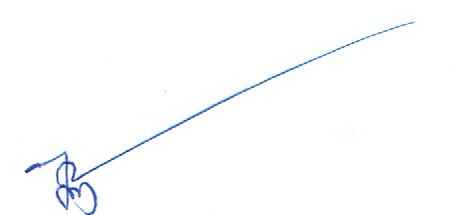 ประกาศ ณ วันที่  2  มกราคม   2562                       (นายวิจิตร  มูลเอก)            นายกองค์การบริหารส่วนตำบลโคกสะอาด